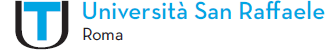 Corso di studio in Scienze dell’Amministrazione e dell’Organizzazione“Titolo”Relatore: Prof………………	              Candidato:                                                                                                          Nome e Cognome                                                                                                          Matr. N. …………Anno Accademico 2018-2019